Nama : .................................................................. 			Tahun : .....................Lembaran Kerja. (Penilaian pengajaran dan pembelajaran)A.Berdasarkan gambar dibawah, lukiskan satu litar skematik.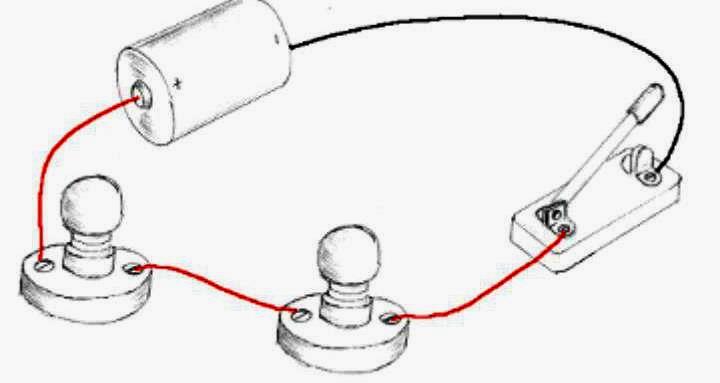 RANCANGAN PENGAJARAN HARIAN | 2018RANCANGAN PENGAJARAN HARIAN | 2018RANCANGAN PENGAJARAN HARIAN | 2018RANCANGAN PENGAJARAN HARIAN | 2018RANCANGAN PENGAJARAN HARIAN | 2018RANCANGAN PENGAJARAN HARIAN | 2018RANCANGAN PENGAJARAN HARIAN | 2018RANCANGAN PENGAJARAN HARIAN | 2018RANCANGAN PENGAJARAN HARIAN | 2018RANCANGAN PENGAJARAN HARIAN | 2018RANCANGAN PENGAJARAN HARIAN | 2018RANCANGAN PENGAJARAN HARIAN | 2018MINGGUHARITARIKHTARIKHTAHUNTAHUNTAHUNMASAMASAMASAMASAMATAPELAJARAN23Isnin23/4/201823/4/201844410451045-1145Reka Bentuk dan Teknologi23Isnin23/4/201823/4/201844460 minit60 minit60 minit60 minitReka Bentuk dan Teknologi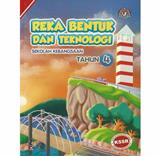 BIDANGBIDANGBIDANGBIDANGTAJUK / UNITTAJUK / UNITTAJUK / UNITTAJUK / UNITTAJUK / UNITTAJUK / UNITTeknikalTeknikalTeknikalTeknikal4.0 Penghasilan Projek4.0 Penghasilan Projek4.0 Penghasilan Projek4.0 Penghasilan Projek4.0 Penghasilan Projek4.0 Penghasilan ProjekSTANDARD KANDUNGANSTANDARD KANDUNGAN4.1     Menghasilkan projek berasaskan bahan bukan logam dengan litar elektrik.4.1     Menghasilkan projek berasaskan bahan bukan logam dengan litar elektrik.4.1     Menghasilkan projek berasaskan bahan bukan logam dengan litar elektrik.4.1     Menghasilkan projek berasaskan bahan bukan logam dengan litar elektrik.4.1     Menghasilkan projek berasaskan bahan bukan logam dengan litar elektrik.4.1     Menghasilkan projek berasaskan bahan bukan logam dengan litar elektrik.4.1     Menghasilkan projek berasaskan bahan bukan logam dengan litar elektrik.4.1     Menghasilkan projek berasaskan bahan bukan logam dengan litar elektrik.4.1     Menghasilkan projek berasaskan bahan bukan logam dengan litar elektrik.4.1     Menghasilkan projek berasaskan bahan bukan logam dengan litar elektrik.STANDARD PEMBELAJARANSTANDARD PEMBELAJARAN4.1.10, 4.1.11, 4.1.12   4.1.10, 4.1.11, 4.1.12   4.1.10, 4.1.11, 4.1.12   4.1.10, 4.1.11, 4.1.12   4.1.10, 4.1.11, 4.1.12   4.1.10, 4.1.11, 4.1.12   4.1.10, 4.1.11, 4.1.12   4.1.10, 4.1.11, 4.1.12   4.1.10, 4.1.11, 4.1.12   4.1.10, 4.1.11, 4.1.12   OBJEKTIF PEMBELAJARANOBJEKTIF PEMBELAJARANPada akhir PdPC murid akan dapat :1. Menyatakan 3 nama, simbol dan fungsi komponen.2. Membuat penyambungan litar.3. Membaca litar skematik dan litar bergambar.Pada akhir PdPC murid akan dapat :1. Menyatakan 3 nama, simbol dan fungsi komponen.2. Membuat penyambungan litar.3. Membaca litar skematik dan litar bergambar.Pada akhir PdPC murid akan dapat :1. Menyatakan 3 nama, simbol dan fungsi komponen.2. Membuat penyambungan litar.3. Membaca litar skematik dan litar bergambar.Pada akhir PdPC murid akan dapat :1. Menyatakan 3 nama, simbol dan fungsi komponen.2. Membuat penyambungan litar.3. Membaca litar skematik dan litar bergambar.Pada akhir PdPC murid akan dapat :1. Menyatakan 3 nama, simbol dan fungsi komponen.2. Membuat penyambungan litar.3. Membaca litar skematik dan litar bergambar.Pada akhir PdPC murid akan dapat :1. Menyatakan 3 nama, simbol dan fungsi komponen.2. Membuat penyambungan litar.3. Membaca litar skematik dan litar bergambar.Pada akhir PdPC murid akan dapat :1. Menyatakan 3 nama, simbol dan fungsi komponen.2. Membuat penyambungan litar.3. Membaca litar skematik dan litar bergambar.Pada akhir PdPC murid akan dapat :1. Menyatakan 3 nama, simbol dan fungsi komponen.2. Membuat penyambungan litar.3. Membaca litar skematik dan litar bergambar.Pada akhir PdPC murid akan dapat :1. Menyatakan 3 nama, simbol dan fungsi komponen.2. Membuat penyambungan litar.3. Membaca litar skematik dan litar bergambar.Pada akhir PdPC murid akan dapat :1. Menyatakan 3 nama, simbol dan fungsi komponen.2. Membuat penyambungan litar.3. Membaca litar skematik dan litar bergambar.AKTIVITIPDPCAKTIVITIPDPC1. Guru menunjukkan lampu suluh kepada murid dan bersoal jawab dengan murid tentang lampu suluh dan komponen yang terdapat pada lampu suluh.2. Murid menyatakan 3 nama, fungsi dan simbol komponen elektrik melalui soal jawab dengan guru.3. Murid memahami litar bergambar penyambungan litar elektrik.4. Murid melukiskan litar skematik dalam lembaran kerja. (PAK21)5. Murid menyediakan bahan dan alatan yang diperlukan.6. Murid  membuat penyambungan litar elektrik pada projek dengan kemas dan menyemak sambungan litar. (KBAT)7. Murid membuat rumusan,mengemas dan menyimpan alatan dan bahan.1. Guru menunjukkan lampu suluh kepada murid dan bersoal jawab dengan murid tentang lampu suluh dan komponen yang terdapat pada lampu suluh.2. Murid menyatakan 3 nama, fungsi dan simbol komponen elektrik melalui soal jawab dengan guru.3. Murid memahami litar bergambar penyambungan litar elektrik.4. Murid melukiskan litar skematik dalam lembaran kerja. (PAK21)5. Murid menyediakan bahan dan alatan yang diperlukan.6. Murid  membuat penyambungan litar elektrik pada projek dengan kemas dan menyemak sambungan litar. (KBAT)7. Murid membuat rumusan,mengemas dan menyimpan alatan dan bahan.1. Guru menunjukkan lampu suluh kepada murid dan bersoal jawab dengan murid tentang lampu suluh dan komponen yang terdapat pada lampu suluh.2. Murid menyatakan 3 nama, fungsi dan simbol komponen elektrik melalui soal jawab dengan guru.3. Murid memahami litar bergambar penyambungan litar elektrik.4. Murid melukiskan litar skematik dalam lembaran kerja. (PAK21)5. Murid menyediakan bahan dan alatan yang diperlukan.6. Murid  membuat penyambungan litar elektrik pada projek dengan kemas dan menyemak sambungan litar. (KBAT)7. Murid membuat rumusan,mengemas dan menyimpan alatan dan bahan.1. Guru menunjukkan lampu suluh kepada murid dan bersoal jawab dengan murid tentang lampu suluh dan komponen yang terdapat pada lampu suluh.2. Murid menyatakan 3 nama, fungsi dan simbol komponen elektrik melalui soal jawab dengan guru.3. Murid memahami litar bergambar penyambungan litar elektrik.4. Murid melukiskan litar skematik dalam lembaran kerja. (PAK21)5. Murid menyediakan bahan dan alatan yang diperlukan.6. Murid  membuat penyambungan litar elektrik pada projek dengan kemas dan menyemak sambungan litar. (KBAT)7. Murid membuat rumusan,mengemas dan menyimpan alatan dan bahan.1. Guru menunjukkan lampu suluh kepada murid dan bersoal jawab dengan murid tentang lampu suluh dan komponen yang terdapat pada lampu suluh.2. Murid menyatakan 3 nama, fungsi dan simbol komponen elektrik melalui soal jawab dengan guru.3. Murid memahami litar bergambar penyambungan litar elektrik.4. Murid melukiskan litar skematik dalam lembaran kerja. (PAK21)5. Murid menyediakan bahan dan alatan yang diperlukan.6. Murid  membuat penyambungan litar elektrik pada projek dengan kemas dan menyemak sambungan litar. (KBAT)7. Murid membuat rumusan,mengemas dan menyimpan alatan dan bahan.1. Guru menunjukkan lampu suluh kepada murid dan bersoal jawab dengan murid tentang lampu suluh dan komponen yang terdapat pada lampu suluh.2. Murid menyatakan 3 nama, fungsi dan simbol komponen elektrik melalui soal jawab dengan guru.3. Murid memahami litar bergambar penyambungan litar elektrik.4. Murid melukiskan litar skematik dalam lembaran kerja. (PAK21)5. Murid menyediakan bahan dan alatan yang diperlukan.6. Murid  membuat penyambungan litar elektrik pada projek dengan kemas dan menyemak sambungan litar. (KBAT)7. Murid membuat rumusan,mengemas dan menyimpan alatan dan bahan.1. Guru menunjukkan lampu suluh kepada murid dan bersoal jawab dengan murid tentang lampu suluh dan komponen yang terdapat pada lampu suluh.2. Murid menyatakan 3 nama, fungsi dan simbol komponen elektrik melalui soal jawab dengan guru.3. Murid memahami litar bergambar penyambungan litar elektrik.4. Murid melukiskan litar skematik dalam lembaran kerja. (PAK21)5. Murid menyediakan bahan dan alatan yang diperlukan.6. Murid  membuat penyambungan litar elektrik pada projek dengan kemas dan menyemak sambungan litar. (KBAT)7. Murid membuat rumusan,mengemas dan menyimpan alatan dan bahan.1. Guru menunjukkan lampu suluh kepada murid dan bersoal jawab dengan murid tentang lampu suluh dan komponen yang terdapat pada lampu suluh.2. Murid menyatakan 3 nama, fungsi dan simbol komponen elektrik melalui soal jawab dengan guru.3. Murid memahami litar bergambar penyambungan litar elektrik.4. Murid melukiskan litar skematik dalam lembaran kerja. (PAK21)5. Murid menyediakan bahan dan alatan yang diperlukan.6. Murid  membuat penyambungan litar elektrik pada projek dengan kemas dan menyemak sambungan litar. (KBAT)7. Murid membuat rumusan,mengemas dan menyimpan alatan dan bahan.1. Guru menunjukkan lampu suluh kepada murid dan bersoal jawab dengan murid tentang lampu suluh dan komponen yang terdapat pada lampu suluh.2. Murid menyatakan 3 nama, fungsi dan simbol komponen elektrik melalui soal jawab dengan guru.3. Murid memahami litar bergambar penyambungan litar elektrik.4. Murid melukiskan litar skematik dalam lembaran kerja. (PAK21)5. Murid menyediakan bahan dan alatan yang diperlukan.6. Murid  membuat penyambungan litar elektrik pada projek dengan kemas dan menyemak sambungan litar. (KBAT)7. Murid membuat rumusan,mengemas dan menyimpan alatan dan bahan.1. Guru menunjukkan lampu suluh kepada murid dan bersoal jawab dengan murid tentang lampu suluh dan komponen yang terdapat pada lampu suluh.2. Murid menyatakan 3 nama, fungsi dan simbol komponen elektrik melalui soal jawab dengan guru.3. Murid memahami litar bergambar penyambungan litar elektrik.4. Murid melukiskan litar skematik dalam lembaran kerja. (PAK21)5. Murid menyediakan bahan dan alatan yang diperlukan.6. Murid  membuat penyambungan litar elektrik pada projek dengan kemas dan menyemak sambungan litar. (KBAT)7. Murid membuat rumusan,mengemas dan menyimpan alatan dan bahan.AKTIVITI PAK-21AKTIVITI PAK-21Colaboration (Kolaborasi)Colaboration (Kolaborasi)Colaboration (Kolaborasi)Colaboration (Kolaborasi)Colaboration (Kolaborasi)Colaboration (Kolaborasi)Colaboration (Kolaborasi)Colaboration (Kolaborasi)Colaboration (Kolaborasi)Colaboration (Kolaborasi)BBBBBB- Komponen elektronik- Litar skematik dan bergambar- Alatan tangan- Komponen elektronik- Litar skematik dan bergambar- Alatan tangan- Komponen elektronik- Litar skematik dan bergambar- Alatan tangan- Komponen elektronik- Litar skematik dan bergambar- Alatan tangan- Komponen elektronik- Litar skematik dan bergambar- Alatan tangan- Komponen elektronik- Litar skematik dan bergambar- Alatan tangan- Komponen elektronik- Litar skematik dan bergambar- Alatan tangan- Komponen elektronik- Litar skematik dan bergambar- Alatan tangan- Komponen elektronik- Litar skematik dan bergambar- Alatan tangan- Komponen elektronik- Litar skematik dan bergambar- Alatan tanganKBATKBATELEMEN MERENTAS KURIKULUMELEMEN MERENTAS KURIKULUMNILAI MURNINILAI MURNINILAI MURNIBekerjasama, Kebersihan, Berhati-hatiBekerjasama, Kebersihan, Berhati-hatiBekerjasama, Kebersihan, Berhati-hatiBekerjasama, Kebersihan, Berhati-hatiBekerjasama, Kebersihan, Berhati-hatiBekerjasama, Kebersihan, Berhati-hatiBekerjasama, Kebersihan, Berhati-hatiELEMEN MERENTAS KURIKULUMELEMEN MERENTAS KURIKULUMKEUSAHAWANANKEUSAHAWANANKEUSAHAWANANEK1 - Berdaya tahanEK1 - Berdaya tahanEK1 - Berdaya tahanEK1 - Berdaya tahanEK1 - Berdaya tahanEK1 - Berdaya tahanEK1 - Berdaya tahanKREATIVITIKREATIVITIKREATIVITIMenjana ideaMenjana ideaMenjana ideaMenjana ideaMenjana ideaMenjana ideaMenjana ideaPETA PEMIKIRANI-THINKPETA PEMIKIRANI-THINKTAHAP PENGUASAAN (PBS)TAHAP PENGUASAAN (PBS)5PENTAKSIRAN /PENILAIANPENTAKSIRAN /PENILAIANPENTAKSIRAN /PENILAIANPENTAKSIRAN /PENILAIANPENTAKSIRAN /PENILAIANHasil kerja muridHasil kerja muridHasil kerja muridHasil kerja muridREFLEKSI / IMPAKREFLEKSI / IMPAKKEHADIRAN :        / KEHADIRAN :        / KEHADIRAN :        / KEHADIRAN :        / KEHADIRAN :        / KEHADIRAN :        / KEHADIRAN :        / KEHADIRAN :        / KEHADIRAN :        / KEHADIRAN :        / REFLEKSI / IMPAKREFLEKSI / IMPAK______ murid dapat mencapai objektif yang ditetapkan.______ murid yang tidak mencapai objektif diberi bimbingan.                                                                                                   PdP ditunda kerana_____________________________________________________      ______ murid dapat mencapai objektif yang ditetapkan.______ murid yang tidak mencapai objektif diberi bimbingan.                                                                                                   PdP ditunda kerana_____________________________________________________      ______ murid dapat mencapai objektif yang ditetapkan.______ murid yang tidak mencapai objektif diberi bimbingan.                                                                                                   PdP ditunda kerana_____________________________________________________      ______ murid dapat mencapai objektif yang ditetapkan.______ murid yang tidak mencapai objektif diberi bimbingan.                                                                                                   PdP ditunda kerana_____________________________________________________      ______ murid dapat mencapai objektif yang ditetapkan.______ murid yang tidak mencapai objektif diberi bimbingan.                                                                                                   PdP ditunda kerana_____________________________________________________      ______ murid dapat mencapai objektif yang ditetapkan.______ murid yang tidak mencapai objektif diberi bimbingan.                                                                                                   PdP ditunda kerana_____________________________________________________      ______ murid dapat mencapai objektif yang ditetapkan.______ murid yang tidak mencapai objektif diberi bimbingan.                                                                                                   PdP ditunda kerana_____________________________________________________      ______ murid dapat mencapai objektif yang ditetapkan.______ murid yang tidak mencapai objektif diberi bimbingan.                                                                                                   PdP ditunda kerana_____________________________________________________      ______ murid dapat mencapai objektif yang ditetapkan.______ murid yang tidak mencapai objektif diberi bimbingan.                                                                                                   PdP ditunda kerana_____________________________________________________      ______ murid dapat mencapai objektif yang ditetapkan.______ murid yang tidak mencapai objektif diberi bimbingan.                                                                                                   PdP ditunda kerana_____________________________________________________      